Ezt kell tudni geometriából a 9. osztály végéigTérelemek: Pont, egyenes és sík. Alapfogalmak, nincs definíciójuk.Axiómák: Pl. Két ponton át egy egyenes húzható. Két különböző egyenesnek 0 vagy 1 metszéspontja lehet. stb.Párhuzamosság: Két egyenes akkor párhuzamos, ha egy síkban vannak, de nincs metszéspontjuk.Szakasz: Egy egyenesnek két pontja közé eső része. (A pontokkal együtt egy zárt szakaszt alkot, a végpontok nélkül nyílt szakasz a neve.)Távolság: Olyan függvény, mely bármely pontpárhoz nemnegatív valós számot rendel. Jelölései: AB, AB,   vagy  d(A;B) .3 tulajdonsága:AB=BA  (Háromszög-egyenlőtlenség)Szög: A sík egy pontjából kiinduló két félegyenes két szögtartományra bontja a síkot. A „szög” szó jelentheti a szögtartományt, illetve a félegyeneseket is (szögvonal). Azt, hogy a két szögtartomány közül melyikről van szó, a szárak közé rajzolt megfelelő körívvel jelezzük. A félegyenesek közös pontját a szög csúcsának, a félegyeneseket a szög szárainak nevezzük. 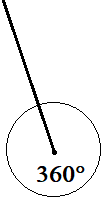 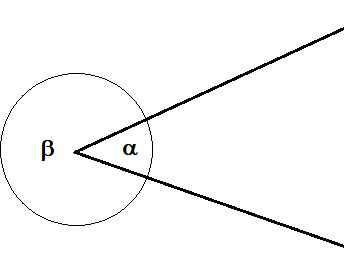 Ha a két félegyenes egybeesik, nullszög és teljesszög keletkezik.Szögek mérése: a teljesszög 360-ad részével, ez egy fok. Nullszög: két szára azonos, nagysága 0°.Derékszög: olyan szög, amely egyenlő a mellékszögével 90°.Egyenesszög: olyan szög, amelynek a szárai egyenest alkotnak. Nagysága 180°.Szögtípusok:Nullszög < hegyesszög< derékszög< tompaszög< egyenesszög< homorúszög<teljesszög.Konvex szögek: az egyenesszögnél kisebb szögek, tehát a nullszög, a derékszög, továbbá a hegyesszögek és tompaszögek.Merőlegesség: Két egyenes/szakasz merőleges egymásra, ha szögük derékszög, azaz  90o.Nevezetes szögpárok:Pótszögek: két olyan szög, amelyek összege derékszög.Mellékszögek: két olyan szög, amelyeknek egy-egy szára azonos, a másik kettő pedig egyenest alkot. Összegük 180o.Kiegészítő szögek: két szög, amelyek összege egyenesszög (180o).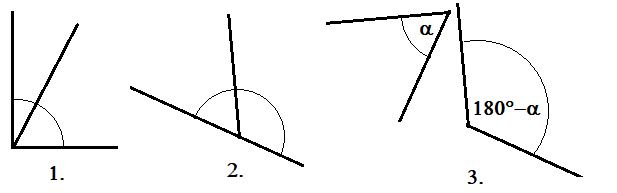 Párhuzamos szárú szögek egyenlők vagy kiegészítő szögek. Az egyállású szögek (1.), váltószögek (2.), csúcsszögek (3.) mindig egyenlők.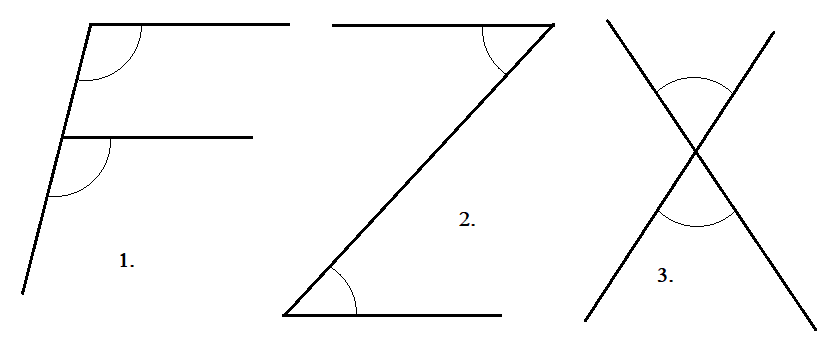 A merőleges szárú szögek egyenlők vagy kiegészítő szögek.Kör: A kör vagy körvonal egy sík azon pontjainak halmaza (más szóhasználattal mértani helye), amelyek a sík egy meghatározott pontjától (középpont) adott távolságra (sugár) vannak. Körlapnak nevezzük azon pontok halmazát, melyekre a távolság kisebb vagy egyenlő a sugárral.Kör részei, körrel kapcsolatos fogalmak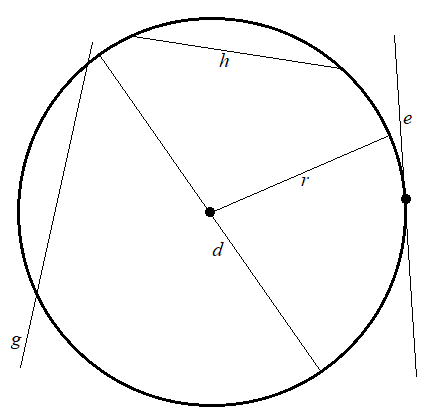 A sugár (r) a kör középpontját és a kör egy pontját összekötő szakasz.A húr (h) olyan szakasz, melynek két végpontja a körvonal két pontja. Az átmérő (d) olyan húr, mely áthalad a K körközépponton (K a felezőpontja). Az átmérő hossza kétszer akkora, mint a sugár hossza ( d=2r ).A szelő (g) olyan egyenes, amely két pontban metszi a körvonalat. Az érintő (e) olyan egyenes, amelynek pontosan egy közös pontja van a körrel. Körszelet: A körlapot egy húr két körszeletre bontja. A körlapot egy átmérő két félkörre bontja. (A félkör speciális körszelet.)A kör kerülete: K = 2rπ. A kör területe: T = r2π.Középponti szög: olyan szög, melynek csúcsa egy kör középpontja. Lehet homorúszög is.Az ív a körvonal két pontja közé eső része. Egy körben egy körív hossza egyenesen arányos a hozzá tartozó középponti szög nagyságával. Ki lehet számolni egy körív hosszát a következő képlettel: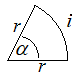 Körcikk: a körnek két sugár közé eső része. Egy körben egy körcikk területe egyenesen arányos a hozzá tartozó középponti szög nagyságával. Ki lehet számolni egy körcikk területét a következő képlettel: Összefüggés egy körcikk ívhossza (i), sugara (r) és a körcikk területe között:Körrel kapcsolatos kis tételek:A körben az átmérő a leghosszabb húr.Minden húr felezőmerőlegese áthalad a kör középpontján.Az érintő merőleges az érintési pontba húzott sugárra. Egy külső pontból a körhöz húzott két érintőszakasz mindig egyenlő.Egy külső pontból a körhöz húzott két érintőszakasz által bezárt szög szögfelezője mindig áthalad a kör középpontján.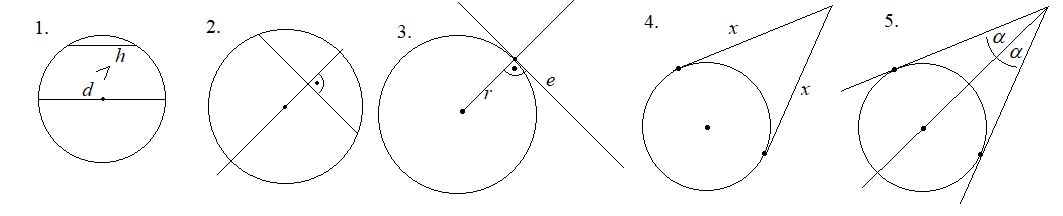 Két kör koncentrikus, ha középpontjuk azonos.A körgyűrű két koncentrikus kör közé eső pontok halmaza.Ha két kör nem koncentrikus, akkor a középpontjaikat összekötő egyenest a körök centrálisának nevezzük.Két kör kívülről és belülről is érintheti egymást, ilyenkor az érintési pont a centrálisra esik.Sokszögek: háromszögek, négyszögek, ötszögek, stb. Belső szög: egy sokszög csúcsában találkozó két oldal által bezárt, a sokszög belseje felé eső szög.Külső szög: egy sokszög egy belső szögének mellékszöge.Konvex sokszög: minden szöge kisebb 180°-nál.Az n oldalú konvex sokszög belső szögeinek összege  .Az n oldalú konvex sokszög külső szögeinek összege  360°. Itt minden csúcsnál csak egy külső szöget tekintünk.Az n oldalú konvex sokszög átlóinak száma:   .Szabályos sokszög: Minden oldala és minden belső szöge egyenlő.Háromszögek:Minden háromszögben igaz, hogy bármelyik két oldal összege nagyobb a harmadik oldalnál.Minden háromszögben igaz, nagyobb oldallal szemközt nagyobb szög fekszik.Minden háromszög belső szögeinek összege 180°.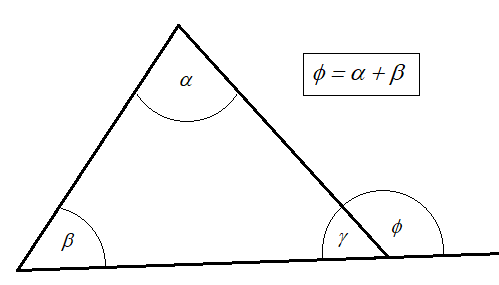 A háromszög bármelyik külső szöge egyenlő a nem mellette fekvő két belső szög összegével. Ez a külsőszög-tétel. Ábra Speciális háromszögekAz egyenlő oldalú háromszög minden oldala azonos hosszúságú. Egyben minden belső szöge is ugyanakkora, mégpedig 60°; tehát szabályos sokszög.Az egyenlő szárú háromszögnek legalább két oldala azonos hosszúságú. Egyben két belső szöge is ugyanakkora (az alapon fekvő szögek). A derékszögű háromszögnek van egy derékszöge.A hegyesszögű háromszögnek mindhárom szöge hegyesszög.A tompaszögű háromszögnek egyik szöge tompaszög.Az általános háromszög belső szögei különbözőek és egyik sem derékszög.Pitagorasz   tétele (ez egy megfordítható, azaz oda-vissza igaz tétel):Egyrészt kimondja, hogy bármely derékszögű háromszögben az átfogó négyzete megegyezik a két befogó négyzetének összegével – ha c az átfogó, a és b pedig a két befogó, akkor a tétel az alábbi alakban írható le:	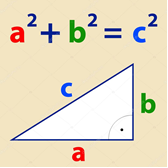 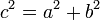 Ha egy háromszög oldalaira igaz ez az egyenlőség, akkor „c”-vel szemközt derékszög van. Ha nem igaz a fenti egyenlőség, akkor is ad információt: ha a bal oldal nagyobb, akkor c-vel szemközt tompaszög van, ha a bal oldal kisebb, akkor c-vel szemközt hegyesszög van.Thalész tétele: (ez is egy megfordítható, azaz oda-vissza igaz tétel)a) A derékszögű háromszög körülírt körének középpontja az átfogó felezőpontjába esik.b) Ha egy kör átmérőjének A és B végpontját összekötjük a körív A-tól és B-től különböző tetszőleges C pontjával, akkor az ABC háromszög C-nél lévő szöge derékszög lesz.a) és b) együtt kimondva: Azon pontok halmaza, ahonnan egy AB szakasz derékszögben látszik, egy AB átmérőjű körvonal, az A és B pontok kivételével. (E körvonalat az AB Thalész-körének nevezzük.)A háromszög területképletei: 	, ahol „s” a kerület fele. (Héron-képlet)    	, ahol  (ró) a beírt kör sugara, „s” pedig a kerület fele.		, ahol „R”  a körülírt kör sugara.Háromszögek nevezetes vonalai és ezek tulajdonságaiMagasság: a csúcsból a szemközti oldal egyenesére bocsátott merőleges.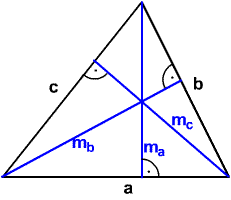 (A „magasság” szó jelölheti ezt az egyenest, magát a szakaszt és a szakasz hosszát is. Egy feladat szövegéből általában kiderül, hogyan kell érteni.) A magasságok egy ponton mennek át, neve: magasságpont. Ez derékszögű háromszög esetén maga a derékszögű csúcs, tompaszögű háromszög esetén a háromszögön kívül esik.Oldalfelező merőlegesek: Egy ponton mennek át, ez a körülírt kör középpontja. Derékszögű háromszögnél ez az átfogó felezőpontja (Thalész), tompaszögű háromszögben a háromszögön kívül esik. 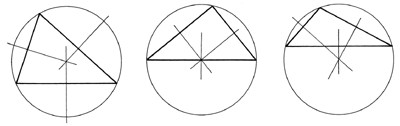 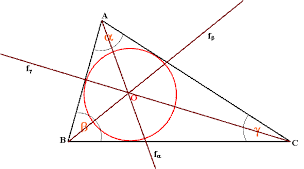 (Belső) szögfelezők: Felezik a belső szögeket. Egy ponton mennek át, ez a beírt kör középpontja. Ez minden háromszögben a háromszög belsejébe esik.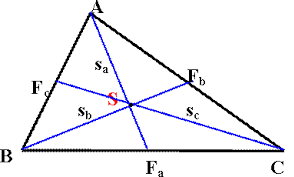 Súlyvonalak: egy csúcsot és a szemközti oldal felezőpontját összekötő szakasz (hossza). A három súlyvonal egy pontban, a súlypontban metszi egymást. A súlypont mindhárom súlyvonalnak (csúcstól távolabb eső) harmadolópontja.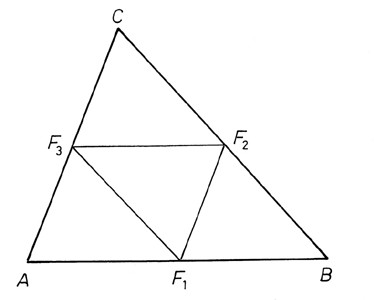 Középvonalak: Két oldalfelező pontot összekötő szakasz. Hossza feleakkora, mint a vele szemközti (tőle diszjunkt) háromszögoldal, és párhuzamos is vele. A három középvonal négy egybevágó kisebb háromszögre bontja az eredeti háromszöget. …és mi kell még?   :) Négyszögek – a tulajdonságok, területképletek külön táblázatban!Transzformációk (szerkesztésük, tulajdonságaik is kellenek): tengelyes tükrözéseltoláselforgatás   ennek speciális esete a középpontos tükrözés.Alapszerkesztések: szakasz és szög másolása, felezése adott egyenesre merőleges és vele párhuzamos szerkesztése szabályos háromszög, hatszög és négyzet szerkesztésenevezetes vonalak és körök szerkesztése háromszögben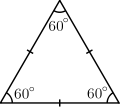 Egyenlő oldalú háromszög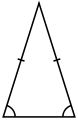 Egyenlő szárú háromszög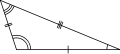 Általános háromszög